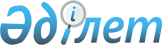 О внесении изменения и дополнения в решение маслихата города Астаны от 21 апреля 2010 года № 344/46-IV "О Правилах оказания дополнительной социальной помощи отдельным категориям граждан города Астаны в связи с празднованием 65-ой годовщины Победы в Великой Отечественной войне 1941-1945 годов"
					
			Утративший силу
			
			
		
					Решение маслихата города Астаны от 29 июля 2010 года N 381/50-IV. Зарегистрировано Департаментом юстиции города Астаны 31 августа 2010 года N 646. Утратило силу решением маслихата города Астаны от 3 марта 2011 года № 435/58-IV      Сноска. Утратило силу решением маслихата города Астаны от 03.03.2011 № 435/58-IV

      Рассмотрев предложение акимата города Астаны, руководствуясь законами Республики Казахстан от 28 апреля 1995 года "О льготах и социальной защите участников, инвалидов Великой Отечественной войны и лиц, приравненных к ним", от 23 января 2001 года "О местном государственном управлении и самоуправлении в Республике Казахстан", от 21 июля 2007 года "О статусе столицы Республики Казахстан" маслихат города Астаны РЕШИЛ:



      1. Внести в решение маслихата города Астаны от 21 апреля 2010 года № 344/46-IV "О Правилах оказания дополнительной социальной помощи отдельным категориям граждан города Астаны в связи с празднованием 65-ой годовщины Победы в Великой Отечественной войне 1941-1945 годов" (зарегистрировано в Реестре государственной регистрации нормативных правовых актов 21 мая 2010 года за № 631, опубликовано в газетах "Вечерняя Астана" № 59 от 25 мая 2010 года, "Астана акшамы" № 54 от 25 мая 2010 года) следующие изменение и дополнение:



      в Правилах оказания дополнительной социальной помощи отдельным категориям граждан города Астаны в связи с празднованием 65-ой годовщины Победы в Великой Отечественной войне 1941-1945 годов, утвержденных указанным решением:



      подпункт 3) пункта 1 изложить в следующей редакции:

      "3) единовременных денежных выплат отдельным категориям граждан.";



      дополнить пунктом 27 следующего содержания:

      "27. Единовременные денежные выплаты также осуществляются гражданам, ранее не получившим единовременную материальную помощь из средств республиканского бюджета за внесенный вклад в Победу в Великой Отечественной войне, ставшим на учет в Городской филиал г. Астана Республиканского государственного казенного предприятия "Государственный центр по выплате пенсий Министерства труда и социальной защиты населения Республики Казахстан" (далее - ГЦВП) после 1 апреля 2010 года из следующих категорий в размерах:



      1) 65 000 (шестьдесят пять тысяч) тенге:

      военнослужащим, проходившим службу в воинских частях, штабах и учреждениях, входивших в состав действующей армии и флота в период первой мировой, гражданской, Великой Отечественной войн, партизанам и подпольщикам гражданской и Великой Отечественной войн;



      военнослужащим действующей армии и флота, партизанам и подпольщикам первой мировой, гражданской, Великой Отечественной войн, а также рабочим и служащим соответствующих категорий, ставшим инвалидами вследствие ранения, контузии, увечья или заболевания, полученных в период первой мировой, гражданской, Великой Отечественной войн на фронте, в районе военных действий, на прифронтовых участках железных дорог, на сооружении оборонительных рубежей, военно-морских баз и аэродромов, и приравненных по пенсионному обеспечению к военнослужащим;



      военнослужащим, а также лицам начальствующего и рядового состава органов внутренних дел и государственной безопасности бывшего Союза ССР, проходившим в период Великой Отечественной войны службу в городах, участие в обороне которых засчитывалось до 1 января 1998 года в выслугу лет для назначения пенсии на льготных условиях, установленных для военнослужащих частей действующей армии;



      лицам вольнонаемного состава Советской Армии, Военно-Морского Флота, войск и органов внутренних дел и государственной безопасности бывшего Союза ССР, занимавшим штатные должности в воинских частях, штабах, учреждениях, входивших в состав действующей армии в период Великой Отечественной войны, либо находившимся в соответствующие периоды в городах, участие в обороне которых засчитывалось до 1 января 1998 года в выслугу лет для назначения пенсии на льготных условиях, установленных для военнослужащих частей действующей армии;



      лицам, которые в период Великой Отечественной войны находились в составе частей, штабов и учреждений, входивших в состав действующей армии и флота в качестве сыновей (воспитанников) полков и юнг;



      лицам, принимавшим участие в боевых действиях против фашистской Германии и ее союзников в годы второй мировой войны на территории зарубежных стран в составе партизанских отрядов, подпольных групп и других антифашистских формирований;



      2) 25 000 (двадцать пять тысяч) тенге:

      работникам спецформирований Народного комиссариата путей сообщения, Народного комиссариата связи, плавающего состава промысловых и транспортных судов и летно-подъемного состава авиации, Народного комиссариата рыбной промышленности бывшего Союза ССР, морского и речного флота, летно-подъемного состава Главсевморпути, переведенных в период Великой Отечественной войны на положение военнослужащих и выполнявших задачи в интересах действующей армии и флота в пределах тыловых границ действующих фронтов, оперативных зон флотов, а также членов экипажей судов транспортного флота, интернированных в начале Великой Отечественной войны в портах других государств;



      гражданам, работавшим в период блокады в городе Ленинграде на предприятиях, в учреждениях и организациях города и награжденным медалью "За оборону Ленинграда" или знаком "Житель блокадного Ленинграда";



      бывшим несовершеннолетним узникам концлагерей, гетто и других мест принудительного содержания, созданных фашистами и их союзниками в период второй мировой войны;



      военнослужащим, ставшим инвалидами вследствие ранения, контузии, увечья, полученных при защите бывшего Союза ССР, или вследствие заболевания, связанного с пребыванием на фронте;



      лицам, начальствующего и рядового состава органов внутренних дел и государственной безопасности бывшего Союза ССР, ставшим инвалидами вследствие ранения, контузии, увечья, полученных при исполнении служебных обязанностей либо вследствие заболевания, связанного с пребыванием на фронте;



      лицам из числа бойцов и командного состава истребительных батальонов, взводов и отрядов защиты народа, действовавших на территории Украинской ССР, Белорусской ССР, Литовской ССР, Латвийской ССР, Эстонской ССР в период с 1 января 1944 года по 31 декабря 1951 года, ставшим инвалидами вследствие ранения, контузии или увечья, полученных при исполнении служебных обязанностей в этих батальонах, взводах и отрядах;



      военнослужащим, в том числе уволенным в запас (отставку), проходившим военную службу в период с 22 июня 1941 года по 3 сентября 1945 года в воинских частях, учреждениях, в военно-учебных заведениях, не входивших в состав действующей армии, награжденным медалью "За Победу над Германией в Великой Отечественной войне 1941-1945 гг." или медалью "За победу над Японией";



      родителям и не вступившим в повторный брак супруге (супругу) военнослужащих, партизан, подпольщиков, погибших (пропавших без вести) во время Великой Отечественной войны;



      женам (мужьям) умерших инвалидов Великой Отечественной войны, которые не вступали в другой брак;



      женам (мужьям) умерших участников Великой Отечественной войны, партизан, подпольщиков, граждан, награжденных медалью "За оборону Ленинграда" или знаком "Житель блокадного Ленинграда", признававшихся инвалидами в результате общего заболевания, трудового увечья и других причин (за исключением противоправных), которые не вступали в другой брак;



      женам (мужьям) военнослужащих, ставших инвалидами вследствие ранения, контузии, увечья, полученных при защите бывшего Союза ССР, или вследствие заболевания, связанного с пребыванием на фронте, которые не вступали в другой брак;



      женам (мужьям) лиц начальствующего и рядового состава органов внутренних дел и государственной безопасности бывшего Союза ССР, ставших инвалидами вследствие ранения, контузии, увечья, полученных при исполнении служебных обязанностей, либо вследствие заболевания, связанного с пребыванием на фронте, которые не вступали в другой брак;



      женам (мужьям) лиц из числа бойцов и командного состава истребительных батальонов, взводов и отрядов защиты народа, действовавших на территории Украинской ССР, Белорусской ССР, Литовской ССР, Латвийской ССР, Эстонской ССР в период с 1 января 1944 года по 31 декабря 1951 года, ставших инвалидами вследствие ранения, контузии или увечья, полученных при исполнении служебных обязанностей в этих батальонах, взводах и отрядах, которые не вступали в другой брак;



      3) 10 000 (десять тысяч) тенге - лицам, награжденным орденами и медалями бывшего Союза ССР за самоотверженный труд и безупречную воинскую службу в тылу в годы Великой Отечественной войны, а также лицам, проработавшим (прослужившим) не менее шести месяцев с 22 июня 1941 года по 9 мая 1945 года в тылу в годы Великой Отечественной войны.



      Выплата лицам, имеющим одновременно право на получение единовременной денежной выплаты по нескольким основаниям производится по одному из них на выбор.



      Выплата производится до 1 октября 2010 года на основании списков граждан, относящихся к вышеуказанным категориям, предоставленных ГЦВП по состоянию на 1 июля 2010 года.".



      2. Настоящее решение вводится в действие по истечении десяти календарных дней после дня его первого официального опубликования.      Председатель сессии

      маслихата города Астаны                    М. Шекенов      И.о. секретаря маслихата

      города Астаны                              А. Байгенжин    
					© 2012. РГП на ПХВ «Институт законодательства и правовой информации Республики Казахстан» Министерства юстиции Республики Казахстан
				